COĞRAFYA DERSİ 12. SINIF 1. DÖNEM 3. YAZILI SORULARI (4) (TEST)… – …  EĞİTİM VE ÖĞRETİM YILI ………..……………..… OKULU 12/… SINIFICOĞRAFYA DERSİ 1. DÖNEM 3. YAZILISITarih: …/…/……ADI SOYADI:………………………… NU:………….. PUAN:………1.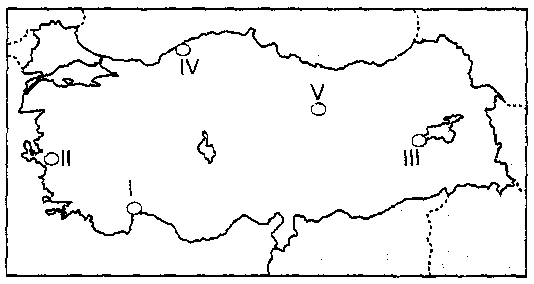 Haritada verilen merkezlerden hangisinde ticari faaliyetlerde demir yolundan yararlanılamaz?A) IB) IIC) IIID) IVE) V2.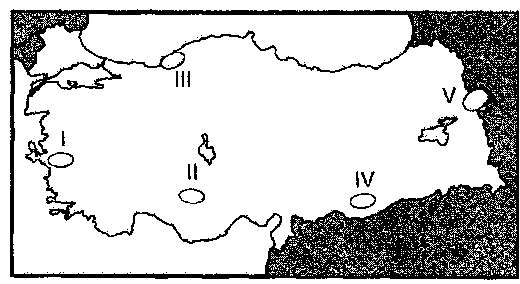 Yukarıda işaretli bölgelerden hangisi tarım bölgesi içinde bulunmaz?A) IB) IIC) IIID) IVE) V3.Aşağıdakilerden hangisi Türkiye’deki turizm bölgelerine örnek olarak verilemez?A)Antalya çevresiB)Nevşehir çevresiC)İzmir çevresiD)Zonguldak çevresiE)Muğla çevresi4.Aşağıdaki grafikte Türkiye’nin bazı yıllardaki tarım, sanayi ve madencilikten elde ettiği ihracat geliri verilmiştir.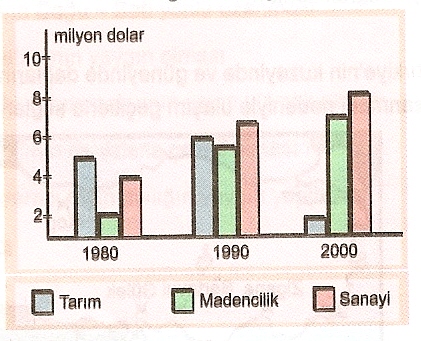 Grafiğe göre, aşağıdakilerden hangisine ulaşılamaz?A)1990’da sanayi geliri tarım ve madencilik gelirini geçmiştir.B)Maden ürünleri geliri sürekli artmıştır.C)En yüksek gelir tüm yıllarda sanayiden elde edilmiştir.D)1980 yılında en az ihracat geliri madencilikte olmuştur.E)1980-2000 yılları arasında tarım geliri yarıdan fazla azalmıştır.5.Aşağıdakilerden hangisi ulaşım sistemlerinin gelişimi üzerinde doğrudan etkili rol oynayan beşeri ve ekonomik faktörlerden birisi değildir?A)SanayileşmeB)Teknoloji düzeyiC)SermayeD)İnsanE)İklim6.Aşağıdakilerden hangisi Marmara Bölgesi’yle ilgili verilen yanlış bir değerlendirmedir?A)Sanayi bakımından en gelişmiş bölgedir.B)Nüfus artış hızı en fazla olan bölgedir.C)Enerji üretimi en fazla olan bölgedir.D)Kişi başına düşen milli gelirin en fazla olduğu bölgedir.E)Ortalama yükseltisi en az olan bölgedir.7.I. TeknolojiII. iletişimIII. TarımIV. SanayiYukarıdakilerden hangileri geleceğin dünyasını belirleyecek en önemli faktörlerdendir?A) I ve IIB) I ve IIIC) II ve IIID) II ve IVE)III ve IV8. Küreselleşme hareketleri geleceğin ekonomik yapısını büyük oranda değiştirecektir.Bu değişimler arasında,I.Çok uluslu şirketlerin ortaya çıkmasıII. Ticarette örgütlenmenin artmasıııı. Geniş ve karmaşık bir uluslararası ticaret ağının oluşmasıIV. Yerel pazarların ticaretteki payının artması yukarıdakilerden hangileri yer almaz?A) Yalnız IIB) Yalnız IVC) I ve IIID) II ve IVE) III ve IV9.Her türlü ulaşım olanağı bulunan bir ülkede demir cevheri, kömür gibi madenlerin dışalım ve dışsatımından yararlanılan,I. demiryoluII. karayoluIII. denizyoluTaşımacılıkları, aşağıdakilerden hangisinde taşıma maliyeti en yüksek olandan en düşük olana doğru sıralanmıştır?A) I, II, IIIB) I, III, IIC) II, I, IIID) II, III, IE) III, I, II10.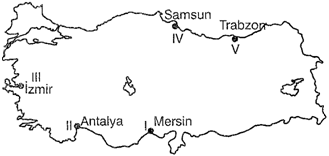 Haritada numaralarla gösterilen limanların hangilerine demir yoluyla ulaşılamaz?A) I ve IIB) I ve IIIC) II ve IVD) III ve IVE) IV ve V11. Türkiye'de yer şekillerinin engebeli ve dağlık olduğu bölgelerde ve yörelerde demir yolu ulaşımı fazla gelişmemiştir.Buna göre, aşağıda verilen bölüm veya yörelerden hangisinde demir yolu ulaşımının gelişmesi beklenmez?A) Taşeli YöresiB) Ergene BölümüC) Aydın - izmir YöresiD) Yukarı Sakarya BölümüE) Güney Marmara Bölümü12. Aşağıdaki haritada, Selçuklu Dönemi'nde tarihi ipek Yolu güzergahları, bunların üzerindeki kervansaraylar ile dağların genel uzanışı gösterilmiştir.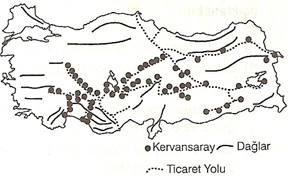 Haritadaki bilgilere göre, aşağıdaki yargılardan hangisine ulaşılamaz?A) Kervansarayların en fazla olduğu yer iç Anadolu'dur.B) Kervansaraylar ticaret yolları üzerinde bulunmaktadır.C) ipek Yolu, Batı Anadolu'daki limanlarda son bulmaktadır.D) Ticaret yolu kuzeyden ve güneyden limanlara ulaşmaktadır.E) Ticaret yolu genel olarak dağların uzanışına paralellik göstermektedir.13. Aşağıdakilerden hangisi, Karadeniz Bölgesi için söylenemez?A)Nüfus yoğunluğu azdır.B)Nadasa ayrılan alanlar fazladır.C)Dağınık kır yerleşmeleri görülür.D)Taş kömürü ve bakır yatakları zengindir.E)Kıyı kesimlerinde yağış rejimi düzenlidir.14. Doğu Anadolu, Türkiye'de ortalama yükseltisi en fazla olan bölgedir.Bu durum;ı. karasal iklimin çok şiddetli olması,ıı. tarım yapılacak sürenin çok kısa olması,ııı. yer altı zenginliğinin fazla olmasıözelliklerinden hangileri üzerinde etkilidir?A) Yalnız IB) Yalnız IIc) Yalnız IIID) I ve IIE) I ve III15. Doğu Anadolu Bölgesi, aşağıdakilerden hangisi bakımından diğer bölgelere göre daha elverişli koşullara sahiptir?A) Su potansiyeliB) Tarım ürünleriC) iklim özellikleriD) TurizmE) Kümes hayvancılığı16. Türkiye, 1941 yılındaki Türk Coğrafya Kongresi'nde yedi coğrafi bölgeye ayrılmıştır.Coğrafi bölgelerin belirlenmesinde, aşağıdakilerden (bilgi yelpazesi.net) hangisinin etkisi diğerlerine göre daha fazla etkili olmuştur?A) iklim özellikleriB) Yer şekilleriC) Ekonomik özelliklerD) Nüfus özellikleriE) Coğrafi koordinatlar17. Aşağıdakilerden hangisi, Türkiye'de coğrafi bölgeleri oluşturan doğal faktörler arasında gösterilemez?A) Yeryüzü şekilleriB) iklimC) TicaretD) Bitki örtüsüE) Coğrafi konum18. Aşağıdakilerden hangisi, teknolojinin insana sağladığı yararlar arasında gösterilemez?A) Yeni iş sahalarının oluşturulmasıB) Doğal kaynak tüketimini artırmasıC) Mal ve hizmetlerin üretiminin artmasıD) insanların hayat standartlarını yükseltmesiE) Mal ve hizmetleri üretmek için gerekli iş miktarını azaltması19.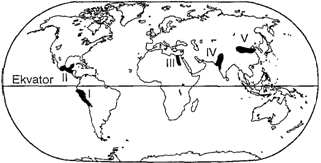 Yukarıdaki haritada numaralandırılarak verilen bölgelerden hangisinde inka Uygarlığı gelişme göstermiştir?A) IB) IIC) IIID) IVE) V20. Akdeniz kıyısında kurulan ve gemi yapımında ustalaşmış, Akdeniz kıyılarındaki ürünleri toplayarak ihtiyacı olan toplumlara pazarlamayı başarmış uygarlıklar, aşağıdakilerden hangisinde birlikte verilmiştir?A) iyonya - YunanB) Lidya - RomaC) Mısır - PersD) Aztek - HititE) Mısır - Babil21. Yeryüzünde farklı coğrafi özelliklere bağlı olarak farklı ekonomik faaliyetler ve yaşam tarzları oluşmuştur.Buna göre, aşağıdaki şehirlerin hangisinde ekonomik faaliyetlere bağlı olarak yaşam tarzları diğerlerinden farklılık gösterir?A) ZonguldakB) EssenC) AntalyaD) HamburgE) Kocaeli22. Önceki jeolojik dönemlerde çok uzun zaman diliminde meydana gelen iklim değişikliklerinin, günümüzde çok kısa bir sürede meydana gelmesi, aşağıdakilerden hangisiyle açıklanabilir?A)Nüfus artış hızının azalmasıylaB)Fosil yakıtların kullanımının artmasıylaC)Ulaşım ve ticari alanlardaki gelişmeyleD)Doğal kaynakların kullanımının hızla artmasıylaE)Yer kabuğu hareketlerinin eskiye oranla daha fazla olmasıyla23. Uzun yıllar boyunca elde edilen maksi-mum yağış ortalaması üzerindeki yağış değerlerine ekstrem yağışlar denir.Buna göre, ekstrem yağışların görüldüğü bir bölgede;I.DepremII.TsunamiIII.HeyelanIV. sel ve taşkıngibi sorunlardan hangilerinin oluşmasıbeklenir?A) I ve IIB) I  ve IIIC) II ve IIID) II ve IVE) III ve IV24.Akdeniz Bölgesi’nin batı kesimi ile Karadeniz Bölgesi’nin doğu kesiminin benzerlik gösteren başlıca özelliği aşağıdakilerden hangisidir?A)Tarım ürünlerinin çeşitliliğiB)Dağların kıyı şeridine göre konumlarıC)Maden rezervi ve çeşitliliğiD)Nüfusun yıl içindeki hareketliliğiE)Kalkınmada öncelikli yöre olması25.Aşağıdakilerden hangisi küresel ısınmaya bağlı olarak yaşanabilecek olaylar arasında gösterilemez?A)Deniz seviyesinin yükselmesiB)Buzulların erimesiC)Volkanik olayların artmasıD)Erozyonun şiddetlenmesiE)Havada bulunan gazların oranının değişmesiBaşarılar Dilerim…